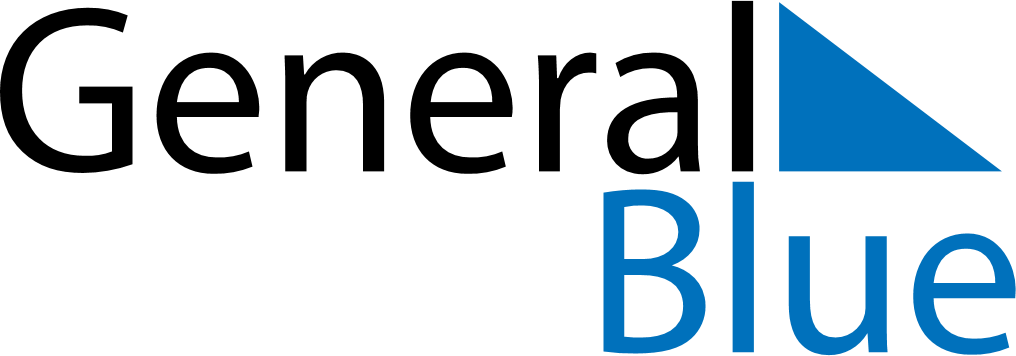 October 2018October 2018October 2018October 2018BelizeBelizeBelizeSundayMondayTuesdayWednesdayThursdayFridayFridaySaturday123455678910111212131415161718191920Day of the Americas212223242526262728293031